PROCÈS-VERBAL DE L’ASSEMBLÉE SPÉCIALE GÉNÉRALEDU 6 MAI 2016Lieu : C-05 – Cégep Saint-LaurentOrdre du jour :0.0 Ouverture1.0 Procédures2.0 Informations3.0 ASSÉ4.0 Varia5.0 LevéeAdopté le : 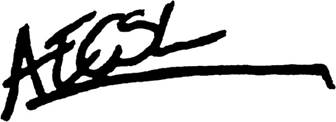 0.0 Ouverture	0.1 Que l’Assemblée soit ouverte	Dûment proposée	Dûment appuyée	Adoptée à l’unanimité1.0 Procédures	1.1 Que le praesidium soit composé de Camille Coudé à l’animation et de Dorian Desjardins-	Leclerc au secrétariat	Dûment proposée	Dûment appuyée	Adoptée à l’unanimité	1.2 Proposition privilégiée : Que l’on lève le quorum de pétition 	Dûment proposée	Dûment appuyée	Adoptée à l’unanimité	1.3 Que l’ordre du jour soit le suivant :		0.0 Ouverture		1.0 Procédures		2.0 Informations		3.0 ASSÉ		4.0 Varia		5.0 Levée2.0 Informations3.0 ASSÉ	3.1 Que l’on tienne une période de présentation illimitée suivi d’une période de questions-	réponses de 10 minutes	Dûment proposée	Dûment appuyée	Adoptée à l’unanimité	3.2 Considérant qu’il a été adopté en 2013 comme principe de base de l’ASSÉ : «pour un 	féminisme combatif visant l'abolition du système patriarcal, contre toutes formes d'oppression et 	de discrimination.» , que, depuis, l’AECSL et d’autres associations étudiantes font une escalade 	des moyens de pressions pour critiquer le manque de principes, revendications et pratiques 	féministes;
	Considérant qu’encore aujourd’hui, certaines associations ne respectent toujours pas ce principe 	de base de l'ASSÉ, en ne participent pas aux débats et aux réflexions féministes et que par 	leur absence de positions, elles empêchent l'avancement de positions féministes à l’ASSÉ;
	Considérant que le congrès a décidé de suspendre le statut de membre de l’AECSL et du SECMV 	avant même que la décentralisation des pouvoirs exécutifs n’ait été débattue; 
	Considérant que le congrès a détourné le débat des lacunes dans les luttes féministes sous 	prétexte d’une soi-disant unité et qu’il a évacué les critiques apportés par l’AECSL pour 	uniquement se positionner sur les moyens de pression effectués.
	Considérant que l’ASSÉ a visiblement des principes pour la désobéissance civile et la diversité 	des tactiques uniquement sur papier;
	Considérant que « suspendre » une association étudiante est infantilisant;
	Considérant que la proposition de suspension de l’AECSL et du SECMV n’a jamais été traitée en 	assemblée générale dans les associations étudiantes membres, que cela laisse supposé un abus de 	pouvoir important de la part de personnes déléguées ou d’exécutifs locaux et que ces pratiques ne 	correspondent pas à notre vision de la démocratie directe;
	Considérant que de continuer à suspendre ses cotisations mettrait une charge de travail 	importante au comité externe de l’AECSL; que ce temps et cette énergie pourrait être 	consacrés à la création 	de liens avec des collectifs ou d’autres associations partageant des 	revendications communes; qu’il est temps de passer à autre chose puisque cela fait plusieurs 	années que des militant-e-s tentent de mettre ces critiques en action, car décidément « changer 	l’ASSÉ de l’intérieur » nous parait impossible; 
	Considérant que se désaffilier est un statement politique montrant que nous n’acceptons pas 	d’être passif-ves face à cette situation;
	Considérant que l’idée d’une espace de discussion étudiante nationale demeure pertinente, mais 	que l’ASSÉ n’a plus ces aspirations féministes, démocratiques et de combatives;
	Que l’AECSL se désaffilie entièrement de l’ASSÉ et qu’elle aille donc le statut d’association 	indépendante glorieuse;
	Que l’AECSL crée un fond des arrêté-e-s de manifestations ou actions politiques correspondant 	avec les revendications de l’AECSL et que l’on invite la création d’un comité à l’automne 2016 	se penchant sur la création d’une politique de gestion du fond des arrêté-e-s;
	Que l’AECSL réitère qu’elle se concentre principalement sur les luttes et la sensibilisation 	majeure à mener au local;
	Que l’AECSL soit méfiante envers l’ASSÉ;
	Que l’AECSL aide toutes désaffiliations de l’ASSÉ pour des raisons similaires;
	Que l’AECSL envoie une compilation de chansons de rupture sur ASSÉ – SUPPORT;	Dûment proposée	Dûment appuyée	Adoptée à majorité	4.0 Varia	5.0 Levée		5.1 Que l’Assemblée soit levée		Dûment proposée		Dûment appuyée		Adoptée à l’unanimité-Levée de l’Assemblée-